Rangturnen 2021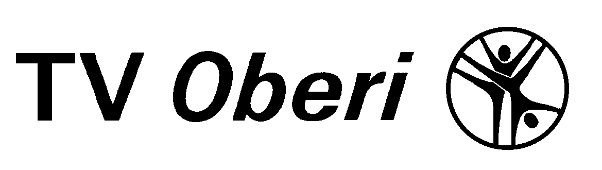 Besucherdaten-Erfassung für Covid 19 – Tracing gem. Weisungen des BAGName:		
Adresse:		
Ort:		
Mail:		
Tel: 		
Jg:		(nur Kinder unter 16 Jahren)Die Daten werden in einer Liste erfasst und 14 Tage für eventuelle Anfragen des BAG/Kant. Gesundheitsamt aufbewahrt. Rangturnen 2021Besucherdaten-Erfassung für Covid 19 – Tracing gem. Weisungen des BAGName:		
Adresse:		
Ort:		
Mail:		
Tel: 		
Jg:		(nur Kinder unter 16 Jahren)Die Daten werden in einer Liste erfasst und 14 Tage für eventuelle Anfragen des BAG/Kant. Gesundheitsamt aufbewahrt. Rangturnen 2021Besucherdaten-Erfassung für Covid 19 – Tracing gem. Weisungen des BAGName:		
Adresse:		
Ort:		
Mail:		
Tel: 		
Jg:		(nur Kinder unter 16 Jahren)Die Daten werden in einer Liste erfasst und 14 Tage für eventuelle Anfragen des BAG/Kant. Gesundheitsamt aufbewahrt. Rangturnen 2021Besucherdaten-Erfassung für Covid 19 – Tracing gem. Weisungen des BAGName:		
Adresse:		
Ort:		
Mail:		
Tel: 		
Jg:		(nur Kinder unter 16 Jahren)Die Daten werden in einer Liste erfasst und 14 Tage für eventuelle Anfragen des BAG/Kant. Gesundheitsamt aufbewahrt. 